      Об  определении места первичного сбора и размещения отработанных ртутьсодержащих ламп.	Рассмотрев представление прокурора Тюлячинского района Республики Татарстан от 26.03.2015 года № 02-08-02/307 «Об устранении нарушений законодательства об охране окружающей среды», в соответствии с Правилами обращения с отходами производства и потребления в части осветительных устройств, электрических ламп, ненадлежащие сбор, накопление, использование, обезвреживание, транспортирование и размещение которых может повлечь причинение вреда жизни, здоровью граждан, вреда животным, растениям и окружающей среде, утвержденными Постановлением правительства Российской Федерации от 01.10.2013 года № 860, руководствуясь Уставом муниципального образования «Узякское сельское поселение Тюлячинского муниципального района Республики Татарстан», ПОСТАНОВЛЯЮ: 1. Определить на территории Узякского сельского поселения место первичного сбора и размещения отработанных ртутьсодержащих ламп у потребителей ртутьсодержащих ламп (кроме потребителей ртутьсодержащих ламп, являющихся собственниками, нанимателями, пользователями помещений в многоквартирных домах и имеющих заключенный собственниками указанных помещений договор управления многоквартирными домами или договор оказания услуг и (или) выполнения работ по содержанию и ремонту общего имущества в таких домах) –специальный контейнер, расположенным по адресу: - РТ, Тюлячинский район, п.Узяк, ул.Хазиева ,дом 8 в здании конторы  в специальном кирпичном помещении.  2. Обеспечить информирование населения Узякского сельского поселения о правилах безопасного сбора и передачи на хранение отработанных ртутьсодержащих ламп путем размещения соответствующей информации на информационных стендах по адресам:  - п.Узяк, ул.Татарстан,д.7 в здании сельского поселения, ул.Татарстан, д.4 в здании СДК.  - здании медпункта деревни Алга ул.Мрясова, дом 6.  -  здание дома культуры села Сауш, ул.Гарифуллина, дом 20.  -   здание сельского клуба села Шармаши, ул.Школьная, дом 43.2. Настоящее постановление подлежит обнародованию.3. Контроль за исполнением настоящего постановления оставляю за собой.                                                                                                      В.Н.КотниковРЕСПУБЛИКА ТАТАРСТАНГЛАВА УЗЯКСКОГО СЕЛЬСКОГО ПОСЕЛЕНИЯ ТЮЛЯЧИНСКОГОМУНИЦИПАЛЬНОГО РАЙОНАХазиева ул., д. 8, п. Узяк, 422092тел. (факс): (84360) 5-22-17,E-mail: Uzk.Tul@tatar.ru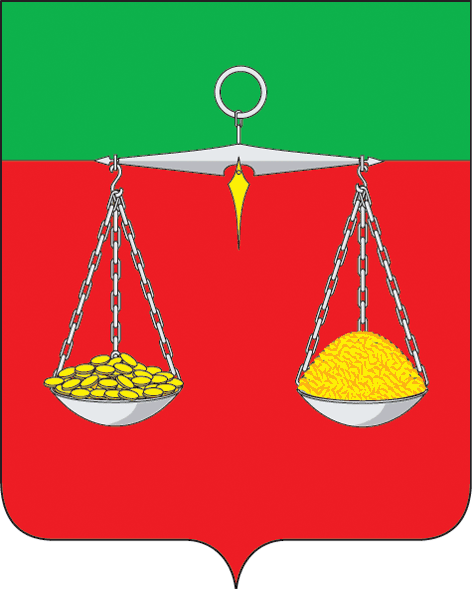 ТАТАРСТАН РЕСПУБЛИКАСЫТЕЛӘЧЕ МУНИЦИПАЛЬ РАЙОНЫ ҮЗӘК АВЫЛ ҖИРЛЕГЕБАШЛЫГЫХәҗиев ур., 8 нчы йорт, Үзәк бистәсе, 422092тел. (факс): (84360) 5-22-17, E-mail: Uzk.Tul@tatar.ruОКПО 78702022  ОГРН 1061675000265  ИНН/КПП 1619004267/161901001ОКПО 78702022  ОГРН 1061675000265  ИНН/КПП 1619004267/161901001ОКПО 78702022  ОГРН 1061675000265  ИНН/КПП 1619004267/161901001                                                         БОЕРЫК                  «____»_____________ 2013 г.